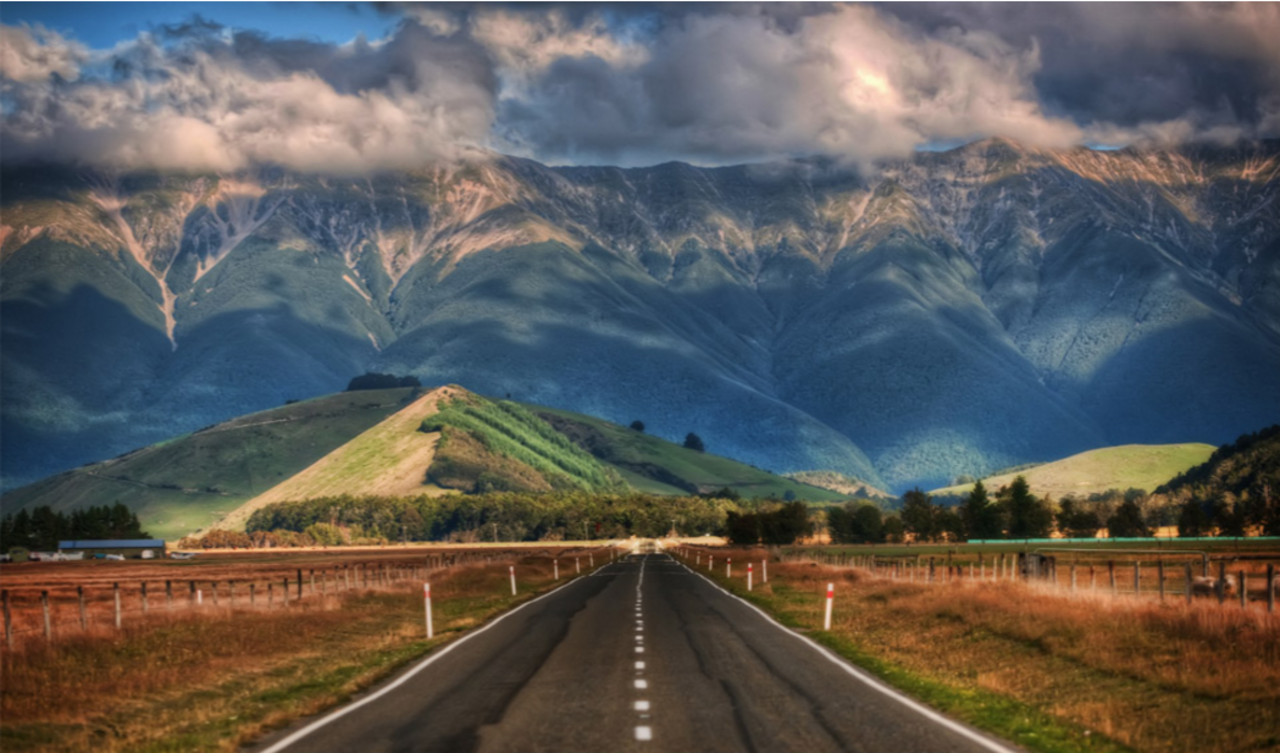 Summarise what is happening in this picture.How would you feel if you were in this picture? Give reasons to support your answer.Where is this picture set? What evidence supports this?Predict what you think might happen next. Give reasons to support your answer. Is this a common or unusual image? How do you know?